Rencana Pembelajaran Semester (RPS)Perguruan Tinggi	: Universitas MulawarmanFakultas	: Kehutanan Jurusan/Program Studi	: Kehutanan Program SarjanaMatakuliah	: Ilmu Ukur KayuKode Matakuliah	: 190401603W019Semester/SKS	: 2 (Genap)/ Tiga (3) SKSMata kuliah Prasayarat	: -Dosen Pengampu	: Ariyanto, S.Hut., M.Sc.; Dr. Ir. Fadjar Pambudhi, M.Sc.; Diah Rakhmah Sari, S. Hut., M.P.; Ir. H. Hari Siswanto, M.P.A.  Capaian Pembelajaran Lulusan (CPL):Aspek Sikap:S1	: Bertakwa kepada Tuhan Yang Maha Esa dan mampu menunjukkan sikap religiusS2	: Menjunjung tinggi nilai kemanusiaan dalam menjalankan tugas berdasarkan agama, moral, dan etikaS3	: Menginternalisasi nilai, norma, dan etika akademikS4	: Berperan sebagai warga negara yang bangga dan cinta tanah air, memiliki nasionalisme serta rasa tanggungjawab pada negara dan bangsaS5	: Menghargai keanekaragaman budaya, pandangan, agama, dan kepercayaan, serta pendapat atau temuan orisinal orang lainS6	: Berkontribusi dalam peningkatan mutu kehidupan bermasyarakat, berbangsa, bernegara, dan kemajuan peradaban berdasarkan PancasilaS7	: Bekerjasama dan memiliki kepekaan sosial serta kepedulian terhadap masyarakat dan lingkunganS8	: Taat hukum dan disiplin dalam kehidupan bermasyarakat dan bernegaraS9	: Menginternalisasi semangat kemandirian, kejuangan, dan kewirausahaanS10 	: Menunjukkan sikap bertanggungjawab atas pekerjaan di bidang keahlian ilmu kehutanan khususnya hutan tropis lembap dan lingkungannya secara mandiriS11	: Mempunyai jiwa kepemimpinan dan dapat bekerjasama dalam timAspek Pengetahuan:P1	: Menguasai konsep teoritis dan prinsip-prinsip pokok ilmu kehutanan khususnya hutan tropis lembap dan lingkungannyaP2	: Menguasai aplikasi ilmu-ilmu kehutananP3	: Menguasai pengetahuan tentang teknologi kehutanan dan penerapannyaP4	: Menguasai pengetahuan tentang prinsip-prinsip pengelolaan/manajemen hutan yang meliputi perencanaan dan  pengelolaan hutan,  pemanenan hutan, peraturan perundangan kehutanan, ekonomi dan sosial kehutananP5	: Menguasai pengetahuan tentang prinsip-prinsip budidaya hutan dan penerapannyaP6	: Menguasai pengetahuan tentang teknologi, pemanfaatan dan pengolahan  hasil hutan berupa kayu maupun non kayu beserta limbahnya serta pengelolaan industri pengolahan hasil hutanP7	: Menguasai pengetahuan tentang prinsip-prinsip konservasi hutan dan lingkungan serta penerapannyaAspek Keterampilan Umum:KU1 : Mampu menerapkan pemikiran logis, kritis, sistematis dan inovatif dalam kontek pengembangan implementasi iptek yang memperhatikan dan menerapkan nilai sesuai dengan bidang keahlian ilmu kehutanan khususnya hutan tropis lembap dan lingkungannyaKU2 : Mampu menunjukkan kinerja mandiri, bermutu dan terukurKU3 : Mampu mengkaji implikasi pengembangan atau implementasi iptek yang memperhatikan dan menerapkan nilai humaniora sesuai dengan keahlian ilmu kehutanan berdasarkan kaidah,  tata cara dan etika ilmiah untuk menghasilkan solusi dan gagasan serta deskripsi saintifikKU4 : Mampu menyusun deskripsi saintifik hasil kajian tersebut di atas dalam bentuk skripsi atau laporan tugas akhir, dan mengunggahnya dalam laman perguruan tinggi.KU5 : Mampu membuat keputusan secara tepat untuk menyelesaikan masalah di bidang kehutanan tropis lembap berdasarkan analisis data dan informasiKU6 : Mampu membangun jaringan kerja dengan pembimbing, kolega di dalam dan luar lembaganyaKU7 : Mampu bertanggungjawab atas pencapaian hasil kerja kelompok dan melakukan supervisi dan evaluasi terhadap penyelesaian pekerjaan yang ditugaskan kepada pekerja yang berada dibawah tanggung jawabnyaKU8 : Mampu melakukan proses evaluasi diri terhadap kelompok kerja yang berada di bawah tanggung jawabnya, dan mampu mengelola pembelajaran secara mandiriKU9 : Mampu mendokumentasikan, menyimpan, mengamankan, dan menemukan kembali data untuk menjamin kesahihan data dan mencegah plagiasiKU10: Mampu memimpin, bekerjasama dalam tim, berwirausaha termasuk social entrepreneurship dan memanfaatkan big data yang ada di dunia mayaAspek Keterampilan Khusus:KK1 : Mampu merencanakan, melaksanakan, mengorganisasikan dan mengevaluasi kegiatan di bidang pengelolaan, konservasi dan budidaya hutan tropis lembap dan lingkungannya serta pengolahan hasil hutan kayu dan bukan kayuKK2 : Mampu menerapkan ilmu pengetahuan dan keterampilan di bidang pengelolaan, konservasi, budidaya hutan tropis lembap dan lingkungannya serta pengolahan hasil hutan kayu dan bukan kayuKK4 : Mampu mengaplikasikan pengetahuan  teknis dan teknologi informasi tentang pengelolaan hutan tropis lembap dan lingkungannya serta industri pengolahan hasil hutan serta perubahan iklimKK6 : Mampu bekerjasama dengan berbagai pihak (nasional/ internasional) dalam mengatasi masalah di bidang kehutananKK7 : Mampu menerapkan nilai-nilai lingkungan yang telah disepakati dunia internasional dalam mitigasi perubahan iklimB.  Capaian Pembelajaran Mata Kuliah:C.  PIP Unmul yang diintegrasikan:D.  Deskripsi Mata Kuliah:E.  Daftar ReferensiLampiran:  Bahan AjarMatriks Rencana Asesmen dan Evaluasi Mata KuliahContoh Soal/Latihan/Penugasan.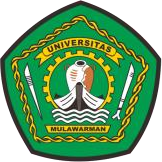 KEMENTERIAN PENDIDIKAN, KEBUDAYAAN, RISET DAN TEKNOLOGI UNIVERSITAS MULAWARMANFAKULTAS KEHUTANANPROGRAM STUDI KEHUTANAN PROGRAM SARJANAKEMENTERIAN PENDIDIKAN, KEBUDAYAAN, RISET DAN TEKNOLOGI UNIVERSITAS MULAWARMANFAKULTAS KEHUTANANPROGRAM STUDI KEHUTANAN PROGRAM SARJANAKEMENTERIAN PENDIDIKAN, KEBUDAYAAN, RISET DAN TEKNOLOGI UNIVERSITAS MULAWARMANFAKULTAS KEHUTANANPROGRAM STUDI KEHUTANAN PROGRAM SARJANANo. Dok: 01/RPSKEMENTERIAN PENDIDIKAN, KEBUDAYAAN, RISET DAN TEKNOLOGI UNIVERSITAS MULAWARMANFAKULTAS KEHUTANANPROGRAM STUDI KEHUTANAN PROGRAM SARJANAKEMENTERIAN PENDIDIKAN, KEBUDAYAAN, RISET DAN TEKNOLOGI UNIVERSITAS MULAWARMANFAKULTAS KEHUTANANPROGRAM STUDI KEHUTANAN PROGRAM SARJANAKEMENTERIAN PENDIDIKAN, KEBUDAYAAN, RISET DAN TEKNOLOGI UNIVERSITAS MULAWARMANFAKULTAS KEHUTANANPROGRAM STUDI KEHUTANAN PROGRAM SARJANATgl. Terbit: KEMENTERIAN PENDIDIKAN, KEBUDAYAAN, RISET DAN TEKNOLOGI UNIVERSITAS MULAWARMANFAKULTAS KEHUTANANPROGRAM STUDI KEHUTANAN PROGRAM SARJANAKEMENTERIAN PENDIDIKAN, KEBUDAYAAN, RISET DAN TEKNOLOGI UNIVERSITAS MULAWARMANFAKULTAS KEHUTANANPROGRAM STUDI KEHUTANAN PROGRAM SARJANAKEMENTERIAN PENDIDIKAN, KEBUDAYAAN, RISET DAN TEKNOLOGI UNIVERSITAS MULAWARMANFAKULTAS KEHUTANANPROGRAM STUDI KEHUTANAN PROGRAM SARJANANo. Revisi: KEMENTERIAN PENDIDIKAN, KEBUDAYAAN, RISET DAN TEKNOLOGI UNIVERSITAS MULAWARMANFAKULTAS KEHUTANANPROGRAM STUDI KEHUTANAN PROGRAM SARJANAKEMENTERIAN PENDIDIKAN, KEBUDAYAAN, RISET DAN TEKNOLOGI UNIVERSITAS MULAWARMANFAKULTAS KEHUTANANPROGRAM STUDI KEHUTANAN PROGRAM SARJANAKEMENTERIAN PENDIDIKAN, KEBUDAYAAN, RISET DAN TEKNOLOGI UNIVERSITAS MULAWARMANFAKULTAS KEHUTANANPROGRAM STUDI KEHUTANAN PROGRAM SARJANAHalaman:Disusun oleh: Disusun oleh: Divalidasi oleh:Disahkan oleh:Disahkan oleh:Koordinator Mata Kuliah Nama: Ariyanto, S.Hut., M.ScNIP   : 197701142005011001Koordinator Mata Kuliah Nama: Ariyanto, S.Hut., M.ScNIP   : 197701142005011001Koordinator Prodi: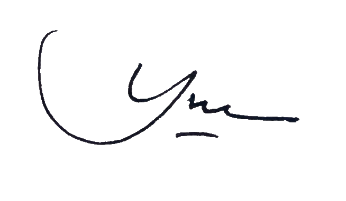 Nama: Dr.Hut. H. Yuliansyah, S.Hut., M.P.NIP   : 197407122002121001Wakil Dekan 1 Bid. Akademik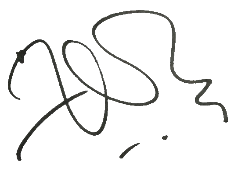 Nama: Prof. Dr. Harlinda Kuspradini, S.Hut, M.P.NIP   : 197504282001122001Wakil Dekan 1 Bid. AkademikNama: Prof. Dr. Harlinda Kuspradini, S.Hut, M.P.NIP   : 197504282001122001Pert Ke-/Tgl/DosenKemampuan Khusus/ Sub-CPMKIndikatorBahan KajianModel/ Metode PembelajaranPengalaman BelajarPenilaianPenilaianPenilaianRefPert Ke-/Tgl/DosenKemampuan Khusus/ Sub-CPMKIndikatorBahan KajianModel/ Metode PembelajaranPengalaman BelajarJenisKriteriaBobotRef1Mahasiswa dapat mengetahui tentangPengertian Umum, Tugas Ilmu Ukur Kayu, Definisi Pohon dan Definisi volume Pohon.Ceramah, diskusi, tanya jawab via Daring sinkronus (zoom meeting/GM), Asinkronus via MOLSMenyimak penjelasan tentangTes TulisKetepatan menjelaskan definisi dan gambaran umum tentang 2Mahasiswa dapat mengetahui tentangPenghukuran Volume Batang, Rumus Huber, Smalian, Newton, Hossfeld, Simony, Gaus, Brereton. Kubikasi seluruh batang dengan panjang seksi absolut yang sama dan seksi relative.Ceramah, diskusi, tanya jawab via Daring sinkronus (zoom meeting/GM), Asinkronus via MOLSMenyimak penjelasan tentangTes TulisKetepatan menjelaskan definisi dan gambaran umum tentang 3Mahasiswa dapat mengetahui tentangPenentuan Faktor bentuk. Konsep Faktor bentuk dan  factor tinggi. Penentuan Bentuk Pohon meliputi Taper palsudan asli, factor bentuk asli dan palsu, kusen bentuk, asli, palsu dan Hohenadl.Ceramah, diskusi, tanya jawab via Daring sinkronus (zoom meeting/GM), Asinkronus via MOLSMenyimak penjelasan tentangTes TulisKetepatan menjelaskan definisi dan gambaran umum tentang 4Mahasiswa dapat mengetahui tentangTable volume. Diameter dan tinggisebagai dasar perhitungan. Rumus volume logaritmik. Persamaan volume dengan tambahan factor lain. Rumus volume Denzin dan Pressler. Ceramah, diskusi, tanya jawab via Daring sinkronus (zoom meeting/GM), Asinkronus via MOLSMenyimak penjelasan tentangTes TulisKetepatan menjelaskan definisi dan gambaran umum tentang 5Mahasiswa dapat mengetahui tentangAlat ukur. Alat ukur diameter (Kaliper, phi band, Biltmore Stick. Alat Ukur Tinggi (Christen Meter, Suunto Clinometer, Blume Leiss, Haga0Ceramah, diskusi, tanya jawab via Daring sinkronus (zoom meeting/GM), Asinkronus via MOLSMenyimak penjelasan tentangTes TulisKetepatan menjelaskan definisi dan gambaran umum tentang 6Mahasiswa dapat mengetahui tentangTelerelaskop. Pengukuranvolume pohon dengan metode Hohenadl. Pengukuran faktor bentuk. Pengukuran volume dengan panjang seksi absolut. Pengukuran volume pohon yang terlindung sebagian. Pengukuran luas proyeksi dan bidang dasar tajuk.Ceramah, diskusi, tanya jawab via Daring sinkronus (zoom meeting/GM), Asinkronus via MOLSMenyimak penjelasan tentangTes TulisKetepatan menjelaskan definisi dan gambaran umum tentang 7Mahasiswa dapat mengetahui tentangPengukuran Massa Tegakan. Pengukuran Penuh (diameter dan tinggi pohon). Kurva Tinggi. Perhitungan volume dan persamaan volume.Ceramah, diskusi, tanya jawab via Daring sinkronus (zoom meeting/GM), Asinkronus via MOLSMenyimak penjelasan tentangTes TulisKetepatan menjelaskan definisi dan gambaran umum tentang 8Mahasiswa dapat mengetahui tentangUTSCeramah, diskusi, tanya jawab via Daring sinkronus (zoom meeting/GM), Asinkronus via MOLSMenyimak penjelasan tentangTes TulisKetepatan menjelaskan definisi dan gambaran umum tentang 9Mahasiswa dapat mengetahui tentangPengukuran dengan metoda sampling.Ketelitian pada areal yang luas dan kecil. Plot Sampling dengan ukuran yang tetap (Bentuk plot sampling, Metode jarak, SBAST, metode 6 pohon).Ceramah, diskusi, tanya jawab via Daring sinkronus (zoom meeting/GM), Asinkronus via MOLSMenyimak penjelasan tentangTes TulisKetepatan menjelaskan definisi dan gambaran umum tentang 10Mahasiswa dapat mengetahui tentangPoint Sampling. Penentuan Faktor Bidang dasar, jumlah pohon representatif. Analisis dengan menggunakan metode point Sampling.Ceramah, diskusi, tanya jawab via Daring sinkronus (zoom meeting/GM), Asinkronus via MOLSMenyimak penjelasan tentangTes TulisKetepatan menjelaskan definisi dan gambaran umum tentang 11Mahasiswa dapat mengetahui tentangDistribusi Pohon. Distribusi pada hutan tanaman dan hutan alami. Kerapatan tegakan dan Stocking.  Kerapatan ralatif, ratio luas pohon, faktor kompetisi tajuk.Ceramah, diskusi, tanya jawab via Daring sinkronus (zoom meeting/GM), Asinkronus via MOLSMenyimak penjelasan tentangTes TulisKetepatan menjelaskan definisi dan gambaran umum tentang 12Mahasiswa dapat mengetahui tentangDiameter dan tinggi Rataan. Diameter rataan hitung, rataan bidang dasar, sentral, Weise, Hohenadl. Tinggi Rataan (hitung dan pohon tengah). Peninggi menutut Assmann, Weise,Ceramah, diskusi, tanya jawab via Daring sinkronus (zoom meeting/GM), Asinkronus via MOLSMenyimak penjelasan tentangTes TulisKetepatan menjelaskan definisi dan gambaran umum tentang 13Mahasiswa dapat mengetahui tentangPenentuan Umur dan Riap. Penentuan Umur.  Riap (definisi, CAI, PAI, MAI), Metode pengukura Riap(Plot permanaen< Analisis Batang< Bor Riap< Metode Beda)Ceramah, diskusi, tanya jawab via Daring sinkronus (zoom meeting/GM), Asinkronus via MOLSMenyimak penjelasan tentangTes TulisKetepatan menjelaskan definisi dan gambaran umum tentang 14Mahasiswa dapat mengetahui tentangPembonitaan. Tapak sebagai indicator bonita dan Tegakan sebagai indicator Bonita.Ceramah, diskusi, tanya jawab via Daring sinkronus (zoom meeting/GM), Asinkronus via MOLSMenyimak penjelasan tentangTes TulisKetepatan menjelaskan definisi dan gambaran umum tentang 15Mahasiswa dapat mengetahui tentangPengukuran Volume Komersiil. Pengukuran panjang, garis tengah. Ketentuan kualitas. Penetapan isi kayu bulat Rimba, penetapan isi Kayu Bakau.Ceramah, diskusi, tanya jawab via Daring sinkronus (zoom meeting/GM), Asinkronus via MOLSMenyimak penjelasan tentangTes TulisKetepatan menjelaskan definisi dan gambaran umum tentang 16UASUASUASUASUASUASUASUASUAS